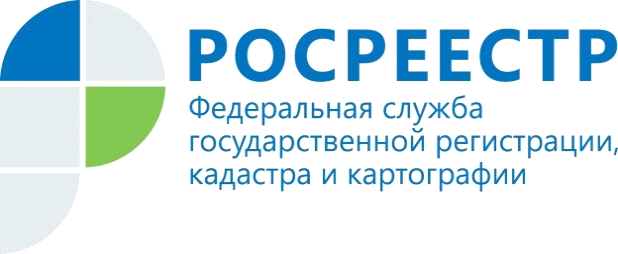 Управление Росреестра по Костромской области (далее – Управление) напоминает, что в соответствии с порядком предоставления сведений, содержащихся в ЕГРН, утвержденным приказом Минэкономразвития России от 23.12.2015 № 968, предоставление ключей доступа к ФГИС ЕГРН осуществляется в электронной форме посредством личного кабинета, размещенного на официальном сайте Росреестра, заявителям, зарегистрированным в Федеральной государственной информационной системе «Единая система идентификации и аутентификации в инфраструктуре, обеспечивающей информационно – технологическое взаимодействие информационных систем, используемых для предоставления государственных и муниципальных услуг в электронной форме»                        (далее – ЕСИА), в том числе уполномоченным лицам федеральных органов исполнительной власти, их территориальных органов, органов государственной власти субъектов Российской Федерации, органов местного самоуправления, зарегистрированным  в ЕСИА в качестве представителей таких органов.										Инструкция по получению ключа доступа к  ФГИС  ЕГРН размещена на официальном сайте Росреестра в разделе «Юридическим лицам» – «Получить сведения из ЕГРН» – «Получение ключа доступа к                               ФГИС  ЕГРН». 											